EVALUACION: TIPOS DE EVALUACIÓN. Evaluación personal 40% (exámenes, tareas, desarrollo de taller, participación y asistencia). Evaluación grupal 30% (talleres grupales y evaluación grupal de dos alumnas). Marcha evaluativa 30%.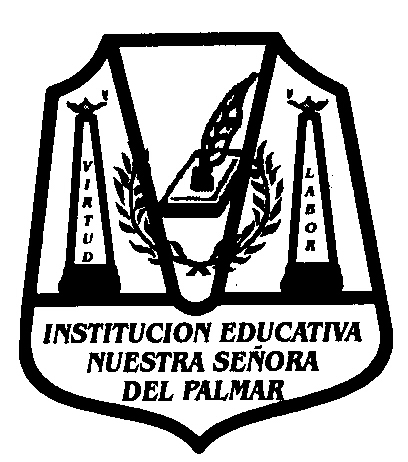 INSTITUCION EDUCATIVA NUESTRA SEÑORA DEL PALMARINSTITUCION EDUCATIVA NUESTRA SEÑORA DEL PALMARINSTITUCION EDUCATIVA NUESTRA SEÑORA DEL PALMARINSTITUCION EDUCATIVA NUESTRA SEÑORA DEL PALMARINSTITUCION EDUCATIVA NUESTRA SEÑORA DEL PALMARINSTITUCION EDUCATIVA NUESTRA SEÑORA DEL PALMARINSTITUCION EDUCATIVA NUESTRA SEÑORA DEL PALMARINSTITUCION EDUCATIVA NUESTRA SEÑORA DEL PALMARINSTITUCION EDUCATIVA NUESTRA SEÑORA DEL PALMARINSTITUCION EDUCATIVA NUESTRA SEÑORA DEL PALMARCódigo: FR-17-GACódigo: FR-17-GACódigo: FR-17-GACódigo: FR-17-GAINSTITUCION EDUCATIVA NUESTRA SEÑORA DEL PALMARINSTITUCION EDUCATIVA NUESTRA SEÑORA DEL PALMARINSTITUCION EDUCATIVA NUESTRA SEÑORA DEL PALMARINSTITUCION EDUCATIVA NUESTRA SEÑORA DEL PALMARINSTITUCION EDUCATIVA NUESTRA SEÑORA DEL PALMARINSTITUCION EDUCATIVA NUESTRA SEÑORA DEL PALMARINSTITUCION EDUCATIVA NUESTRA SEÑORA DEL PALMARINSTITUCION EDUCATIVA NUESTRA SEÑORA DEL PALMARINSTITUCION EDUCATIVA NUESTRA SEÑORA DEL PALMARINSTITUCION EDUCATIVA NUESTRA SEÑORA DEL PALMARVersión : 002Emisión: 12/09/2008 Versión : 002Emisión: 12/09/2008 Versión : 002Emisión: 12/09/2008 Versión : 002Emisión: 12/09/2008 PLAN DE AREA PLAN DE AREA PLAN DE AREA PLAN DE AREA PLAN DE AREA PLAN DE AREA PLAN DE AREA PLAN DE AREA PLAN DE AREA PLAN DE AREA Actualización : 01/12/2011Actualización : 01/12/2011Actualización : 01/12/2011Actualización : 01/12/2011                                                                                                                                                                     AREA: ESTADISTICA                                                                                                                                                                     AREA: ESTADISTICA                                                                                                                                                                     AREA: ESTADISTICA                                                                                                                                                                     AREA: ESTADISTICA                                                                                                                                                                     AREA: ESTADISTICA                                                                                                                                                                     AREA: ESTADISTICA                                                                                                                                                                     AREA: ESTADISTICA                                                                                                                                                                     AREA: ESTADISTICA                                                                                                                                                                     AREA: ESTADISTICA                                                                                                                                                                     AREA: ESTADISTICA                                                                                                                                                                     AREA: ESTADISTICA                                                                                                                                                                     AREA: ESTADISTICA                                                                                                                                                                     AREA: ESTADISTICA                                                                                                                                                                     AREA: ESTADISTICA                                                                                                                                                                     AREA: ESTADISTICA                                                                                                                                                                     AREA: ESTADISTICAASIGNATURAS:MATEMATICAASIGNATURAS:MATEMATICAASIGNATURAS:MATEMATICAASIGNATURAS:MATEMATICAASIGNATURAS:MATEMATICAASIGNATURAS:MATEMATICAASIGNATURAS:MATEMATICAASIGNATURAS:MATEMATICAGRADO NOVENOGRADO NOVENOPERIODO: IVAño Lectivo Año Lectivo 201420142014ESTÁNDARES: 1. Utilizo técnicas de aproximación en procesos infinitos numéricos. META DE CALIDAD:QUE EL 89.4% DE LOS ESTUDIANTES ALCANCEN LOS LOGROS PROGRAMADOS  AL TERMINAR EL PERIODO ESTÁNDARES: 1. Utilizo técnicas de aproximación en procesos infinitos numéricos. META DE CALIDAD:QUE EL 89.4% DE LOS ESTUDIANTES ALCANCEN LOS LOGROS PROGRAMADOS  AL TERMINAR EL PERIODO ESTÁNDARES: 1. Utilizo técnicas de aproximación en procesos infinitos numéricos. META DE CALIDAD:QUE EL 89.4% DE LOS ESTUDIANTES ALCANCEN LOS LOGROS PROGRAMADOS  AL TERMINAR EL PERIODO ESTÁNDARES: 1. Utilizo técnicas de aproximación en procesos infinitos numéricos. META DE CALIDAD:QUE EL 89.4% DE LOS ESTUDIANTES ALCANCEN LOS LOGROS PROGRAMADOS  AL TERMINAR EL PERIODO ESTÁNDARES: 1. Utilizo técnicas de aproximación en procesos infinitos numéricos. META DE CALIDAD:QUE EL 89.4% DE LOS ESTUDIANTES ALCANCEN LOS LOGROS PROGRAMADOS  AL TERMINAR EL PERIODO ESTÁNDARES: 1. Utilizo técnicas de aproximación en procesos infinitos numéricos. META DE CALIDAD:QUE EL 89.4% DE LOS ESTUDIANTES ALCANCEN LOS LOGROS PROGRAMADOS  AL TERMINAR EL PERIODO ESTÁNDARES: 1. Utilizo técnicas de aproximación en procesos infinitos numéricos. META DE CALIDAD:QUE EL 89.4% DE LOS ESTUDIANTES ALCANCEN LOS LOGROS PROGRAMADOS  AL TERMINAR EL PERIODO ESTÁNDARES: 1. Utilizo técnicas de aproximación en procesos infinitos numéricos. META DE CALIDAD:QUE EL 89.4% DE LOS ESTUDIANTES ALCANCEN LOS LOGROS PROGRAMADOS  AL TERMINAR EL PERIODO ESTÁNDARES: 1. Utilizo técnicas de aproximación en procesos infinitos numéricos. META DE CALIDAD:QUE EL 89.4% DE LOS ESTUDIANTES ALCANCEN LOS LOGROS PROGRAMADOS  AL TERMINAR EL PERIODO ESTÁNDARES: 1. Utilizo técnicas de aproximación en procesos infinitos numéricos. META DE CALIDAD:QUE EL 89.4% DE LOS ESTUDIANTES ALCANCEN LOS LOGROS PROGRAMADOS  AL TERMINAR EL PERIODO ESTÁNDARES: 1. Utilizo técnicas de aproximación en procesos infinitos numéricos. META DE CALIDAD:QUE EL 89.4% DE LOS ESTUDIANTES ALCANCEN LOS LOGROS PROGRAMADOS  AL TERMINAR EL PERIODO ESTÁNDARES: 1. Utilizo técnicas de aproximación en procesos infinitos numéricos. META DE CALIDAD:QUE EL 89.4% DE LOS ESTUDIANTES ALCANCEN LOS LOGROS PROGRAMADOS  AL TERMINAR EL PERIODO ESTÁNDARES: 1. Utilizo técnicas de aproximación en procesos infinitos numéricos. META DE CALIDAD:QUE EL 89.4% DE LOS ESTUDIANTES ALCANCEN LOS LOGROS PROGRAMADOS  AL TERMINAR EL PERIODO ESTÁNDARES: 1. Utilizo técnicas de aproximación en procesos infinitos numéricos. META DE CALIDAD:QUE EL 89.4% DE LOS ESTUDIANTES ALCANCEN LOS LOGROS PROGRAMADOS  AL TERMINAR EL PERIODO ESTÁNDARES: 1. Utilizo técnicas de aproximación en procesos infinitos numéricos. META DE CALIDAD:QUE EL 89.4% DE LOS ESTUDIANTES ALCANCEN LOS LOGROS PROGRAMADOS  AL TERMINAR EL PERIODO ESTÁNDARES: 1. Utilizo técnicas de aproximación en procesos infinitos numéricos. META DE CALIDAD:QUE EL 89.4% DE LOS ESTUDIANTES ALCANCEN LOS LOGROS PROGRAMADOS  AL TERMINAR EL PERIODO SEMCONTENIDOCONTENIDOEstándarLOGROSCOMPETENCIAS COMPETENCIAS ACTIVIDADES PEDAGOGICAS(4 H) MetodologíaACTIVIDADES PEDAGOGICAS(4 H) MetodologíaCRITERIO DE EVALUACIÓNCRITERIO DE EVALUACIÓNCRITERIO DE EVALUACIÓNPLANES  ESPECIALES PLANES  ESPECIALES PLANES  ESPECIALES RECURSOSSEMCONTENIDOCONTENIDOEstándarLOGROSESPECÍFICAS y/o LABORALESCIUDADANASACTIVIDADES PEDAGOGICAS(4 H) MetodologíaACTIVIDADES PEDAGOGICAS(4 H) MetodologíaCRITERIO DE EVALUACIÓNCRITERIO DE EVALUACIÓNCRITERIO DE EVALUACIÓNPLAN MINIMOPLAN MINIMOPLAN MAXIMORECURSOS1A10Progresión aritméticaProgresión geométricaProblemas   de aplicación Marcha Evaluativa Progresión aritméticaProgresión geométricaProblemas   de aplicación Marcha Evaluativa 1Reconocer un Sucesión como una función con dominio  los enteros positivos y determinar su término n- ´esimo  Identificar, Construir, y representar progresiones aritméticas.Calcular el n-ésimo término  y la suma de los n primeros términos de una progresión aritmética Identificar, Construir, y representar progresiones  geométricas Calcular el n-ésimo término  y la suma de los n primeros términos de una progresión geométrica  Comunicarse a través de diálogo constructivo con los otros (comunicativa)  considerar las consecuencias de los propios actos (cognitiva)      cuidar de si mismo y de los demás, respetar al otro (integradoras).Humanista: lectura por periodo en el fortalecimiento de valores. Lectura: en que se aplica y para qué sirven los conceptos matemáticos. Heurístico: desarrollo el me preparo de conceptos previos (correcciones,  talleres, evaluaciones, marchas evaluativas.Deben quedar consignadas en el cuaderno)Holístico: lectura de grafica matemáticas y graficas relacionada ) Hermenéutica: en el desarrollo individual o grupal de los talleres y consultasHumanista: lectura por periodo en el fortalecimiento de valores. Lectura: en que se aplica y para qué sirven los conceptos matemáticos. Heurístico: desarrollo el me preparo de conceptos previos (correcciones,  talleres, evaluaciones, marchas evaluativas.Deben quedar consignadas en el cuaderno)Holístico: lectura de grafica matemáticas y graficas relacionada ) Hermenéutica: en el desarrollo individual o grupal de los talleres y consultas.Diferencia entre una progresión aritmética y una geométrica.Encuentra el término n-¨´esimo de una progresión aritmética y una geométrica.Aplica el concepto de progresión aritmética y progresión geométrica para resolver problemas de diversa índole.Deduce y aplica las formulas para calcular un término cualquiera en una progresión aritmética o geométrica.Plantea situaciones que involucran progresionesAritméticas y geométricas y las resuelve. .Diferencia entre una progresión aritmética y una geométrica.Encuentra el término n-¨´esimo de una progresión aritmética y una geométrica.Aplica el concepto de progresión aritmética y progresión geométrica para resolver problemas de diversa índole.Deduce y aplica las formulas para calcular un término cualquiera en una progresión aritmética o geométrica.Plantea situaciones que involucran progresionesAritméticas y geométricas y las resuelve. .Diferencia entre una progresión aritmética y una geométrica.Encuentra el término n-¨´esimo de una progresión aritmética y una geométrica.Aplica el concepto de progresión aritmética y progresión geométrica para resolver problemas de diversa índole.Deduce y aplica las formulas para calcular un término cualquiera en una progresión aritmética o geométrica.Plantea situaciones que involucran progresionesAritméticas y geométricas y las resuelve. BajoTaller de de nivelación y taller tipo icfes  BajoTaller de de nivelación y taller tipo icfes  AltoMonitoriastaller          de profundización. Y taller  tipo icfes.ReglaescuadrasFotocopiasCalculadoraCuadernoTablero